Zespół  Szkół Centrum Kształcenia Rolniczego
w Kamieniu Małym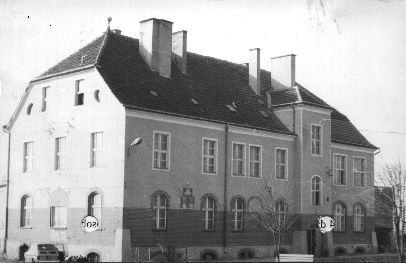  Kamień  Mały  89,             tel./fax ( 0-95 ) 7515826 66-460 Witnica www.zsrkm.pl                    e-mail: zsrkm@go.home.pl                                    Kamień Mały, 2016-11-08INFORMACJA Z OTWARCIA OFERTZamawiający na podstawie art. 86 ust. 5 ustawy z dnia 29 stycznia 2004 roku Prawo Zamówień Publicznych (tekst jednolity Dz. U. z 2015 r. poz. 2164 z późniejszymi zmianami) przekazuje poniżej informacje, o których mowa w art. 86 ust. 3 i 4 ustawy Prawo Zamówień Publicznych.Otwarcie ofert na: „Sukcesywna dostawa około 50 m³ oleju opałowego o wartości opałowej nie niższej niż 42 600 Mj/kg do kotłowni Zespołu Szkół Centrum Kształcenia Rolniczego w Kamieniu Małym”, dnia 08.11.2016 r., godz. 10:30. Przed otwarciem ofert Zamawiający podał kwotę, jaką zamierza przeznaczyć na sfinansowanie zamówienia, w wysokości: 
140 000 PLN brutto. W  wyznaczonym terminie tj. do dnia 08.11.2016 r. do godz. 10:00 złożono następujące oferty:Nr ofertyFirma (nazwa) lub nazwisko oraz adres wykonawcyCena ofertybruttoCzas wykonania dostawTermin zapłaty1Auto-Benz Sp. z o.o., ul. Rzymowskiego 53 02-697 Warszawa131 917,50 zł1 dzień14 dni2Oktan Energy & V/L Service 
Sp. z o.o., ul. Hryniewieckiego 1, 70-606 Szczecin130 245,93 zł1 dzień30 dni3„DAMIAN-TRANS” Damian Balakul. Sosnkowskiego 46B/666-400 Gorzów Wlkp.129 763,00 zł1 dzień30 dni4P.H.U.P „KADIX”, Darlena Kaszkowiakul. Gen. Sikorskiego 3764-400 Międzychód129 134,63 zł1 dzień30 dni5„BENZOL” Rutkowski, Matysiak Spółka Jawna 
ul. Królewiecka 1, 74-300 Myślibórz132 225,50 zł1 dzień21 dni